Консультация для родителей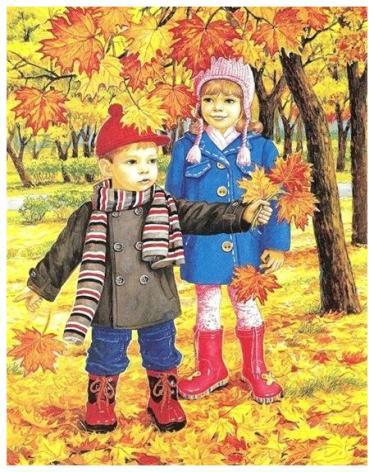 "Как избежать простудных заболеваний у детей в осенний период»Подготовил воспитатель Лукьянова Н. В.Осеняя пора радует нас яркими красками, обильными урожаями, походами в лес за грибами, но огорчает переменчивостью погоды и ростом простудных заболеваний.Всех родителей волнует , как их избежать вообще или сократить длительность и интенсивность. Вот несколько важным моментов, которые помогут Вам предупредить простуду:ОДЕВАЕМ ПО ПОГОДЕНичто не помешает ребенку знакомиться с прелестями осенней погоды, если одежда будет правильной и комфортной. Правильная одежда легко и быстро снимается и одевается, что позволяет развивать самостоятельность и повышает самооценку ребенка, не содержит сложных застежек и шнурков, а также соответствует погодным условиям, росту и размеру.Одежда не должна плотно облегать тело (за исключением майки, водолазки). Во-первых, небольшая воздушная прослойка между тканью и кожей хорошо сохраняет тепло. Во-вторых, слишком тесные вещи сковывают движения дошколёнка и ухудшают кровообращение. Поэтому следите, чтобы брюки не были плотными на бедрах, а свитера не жали под мышками.Отдавайте предпочтение натуральным тканям. Хлопчатобумажные и шерстяные вещи теряют вид намного быстрее, чем синтетические. Однако у них есть важные преимущества: они сохраняют тепло тела и дают коже возможность дышать. В то же время синтетика создает парниковый эффект, влага скапливается на коже и не испаряется. Из-за этого малыш может легко подхватить насморк.Одежда сверху должна быть трехслойной.Первый слой – майка, футболка.Второй слой -  трикотажная кофточка  и легкий свитер (для активного ребенка), шерстяной свитер (для малоподвижного ребенка). Выбирайте предпочтение  трикотажным кофточкам, шерстяным свитерам, без пуговиц, кнопок и молний.Брюки из непромокаемой ткани или плотные джинсы на подкладке защитят маленького путешественника от дождя и ветра. Лучше чтобы брюки были с высокой талией или на лямках, так как дети часто приседают или наклоняются в процессе игры и часть спины (поясница) обнажается, что может привести к проблемам со здоровьем. Легкие непромокаемые штаны, надетые поверх обычных штанишек, дадут ребенку возможность свободно двигаться.Третий слой – куртка на подкладке из мягкого флиса сделает прогулку очень комфортной. Хорошая осеняя куртка из плотного и непромокаемого материала, что обеспечит дополнительную воздушную подушку, а также защитит от ветра и влаги.Шапочка должна соответствовать форме головы ребенка – прикрывать лоб и уши. В шапочке из плотной натуральной ткани  дошколенку не будет жарко, но у нее должны быть завязки, чтобы не было проблем с открытыми ушами.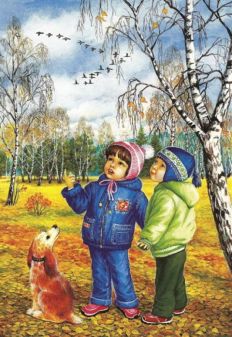 Врачи часто повторяют родителям: кутать ребенка вредно, но руки и ноги постоянно должны быть в тепле. Дело в том, что в конечностях очень развита сеть мельчайших подкожных сосудов – каппиляров, которые легко отдают тепло. Вследствие этого ступни и ладошки замерзают намного быстрее, чем другие части тела.Поэтому важная часть осенней экипировки – обувь. Малыш никогда не промочит ноги, если вы правильно подберете обувь для сырой погоды. Не забудьте спросить у продавца, если ли у ботинок дополнительный защитный слой. Обратите внимание на верхнее покрытие.  Натурная кожа с пропиткой – то, что нужно. Подошва должна быть утолщенной, но гибкой. Проверьте ее при покупке – согните руками. Тогда  она не потрескается и обеспечит стопе физиологическое положение. Отдайте предпочтение обуви на липучках, шнурки -  травмоопасные,  сложны и трудоемки в одевании, а молнии часто заедают и ломаются.Резиновые сапоги в дождливую погоду незаменимы, однако, у них есть один значительный минус. Хотя по лужам в таких сапожках можно топать, сколько душе угодно, нога в резине не дышит и сильно потеет, особенно, когда тепло. В резиновые сапоги нужно надевать носки.  Если ребенок склонен к частым простудам подумайте о легком шарфике, который пригодиться в ветреную погоду.Перед сборами в детский сад поинтересуйтесь прогнозом погоды. Одним из лучших решений в осенний морозец – многослойная одежда. Например, водолазка, свитер крупной вязки, а сверху – не очень теплая куртка. То же самое касается и ног: колготки и брюки греют лучше и мешают меньше, чем толстые ватные штаны или зимний комбинезон с утеплителем.У осени для нас припасено три характерные погоды: тепло и дождливо, холодно и дождливо и просто холодно. Одеть ребенка слишком тепло − не выход. Это ничуть не менее опасно, чем одеть недостаточно: дети бегают, прыгают, потеют, а потом моментально замерзают на холоде. Чтобы не дать сырости проморозить ребенка, нужно надеть под обычную одежду, плотно прилегающую футболку с длинным рукавом и колготы. Верхняя одежда по-прежнему должна быть непромокаемой и непродуваемой.Ребенку все равно, когда радоваться жизни: и летом, и зимой, и осенью малыши носятся и резвятся. Главное – обеспечить им комфорт для таких игр, не дав ни замерзнуть, ни промокнуть.И самое главное помните, ежедневные прогулки  очень важны для малыша, они укрепляют ребенка и способствуют хорошему развитию. А от того как вы одели своего ребенка зависит его настроение и самочувствие в течение дня. Сложная одежда забирает время от прогулки – умножьте 26 детей на минимум – 1 минута и получите в прогулке минус полчаса, а если два предмета одежды сложны в одевании, то это минус час свежего воздуха и игр. Также развивайте самостоятельность своих детей – никогда не делайте за них то, что они могут сделать сами.УВЛАЖНЕНИЕ И ДОСТУП СВЕЖЕГО ВОЗДУХА В КВАРТИРЕ Температура воздуха в комнате должна быть не выше +22.Воздух должен быть  увлажненным. Так как различные обогреватели, батареи, как и кондиционер, высушивают воздух, а это в свою очередь приводит к сухости слизистой оболочки носоглотки и прямому попаданию микробов внутрь организма.Поэтому крайне важно увлажнять воздух в квартире: регулярно проветривать помещение, спать с открытой форточкой, делать влажную уборку (при этом избавиться от вещей, активно собирающих пыль) и использовать увлажнитель воздуха. Также рекомендуется промывать носик ребёнка солевым раствором.Не будет лишней и АРОМАТЕРАПИЯ. Как известно она повышает иммунитет и способна привести организм в норму. Используйте только натуральные эфирные масла без примесей. Подойдут масло сосны, лимона, лаванды, мяты, апельсина, чайного дерева и другие.ЗАКАЛИВАНИЕВ качестве профилактики простудных заболеваний также можно использовать закаливание. Правда, начинать закаливание нужно намного раньше и стартовать с периода абсолютного здоровья малыша.Эффект закаливания создаётся благодаря разнице температур. Только не начинайте резко процедуру закаливания. Если Вы решили начать закаливаться дома, делайте это постепенно. Например, начните с обливания водой с температурой +36 (температура тела) и через каждые три-четыре дня снижайте температуру воды на 1-2 градуса. Желательно остановиться на пороге 12-13 градусов и далее обливаться именно такой водичкой. Можно совмещаем приятное и развлекательное с полезным. Понятно, что в городской жизни времени и условий для закаливания и пребывания на свежем воздухе немного. Но совсем не сложно пару раз в неделю сделать заказ такси и съездить с ребенком в бассейн.Плавание - это универсальное закаливание для всех. Даже если у ребенка нет возможности заниматься другими видами спорта, часто бывать на свежем воздухе, достаточно отдыхать, то, поверьте, плавания будет достаточно. Оно не только прекрасно закаливает и повышает иммунитет, для растущего организма оно является практически незаменимым, так как развивает мышцы, способствует росту и нормализует состояние вегето - сосудистой системы ребенка, которая в период активного роста выдерживает высокие нагрузки. Кроме того, для дошкольников посещение бассейна становится универсальным средством расслабления всех мышц и успокоения нервов.ПРАВИЛЬНОЕ ПИТАНИЕЭто лучший способ обеспечить витаминам ребёнка. А вот кормить малыша однообразной пищей и компенсировать недостаток витаминов медицинскими витаминными препаратами не стоит.Вообще старайтесь давать малышу как можно меньше лекарств и никогда не занимайтесь самолечением.Куда лучше и полезнее включить в меню всей семьи знакомые и очень эффективные, в плане профилактики вирусных заболеваний, продукты.Если вы заведете правило, ежедневно пить чай с лимоном и съедать его с сахаром вместе с цедрой. Приучите ребенка к чесноку, который не обязательно есть в чистом виде, а можно просто мелко нарезать свежий чеснок и посыпать его в тарелку с супом, и, кроме того, поставить раздавленный чеснок в блюдце возле кровати ребенка или в игровой , то эти меры будут ничуть не хуже препаратов из аптеки защищать ребенка от вирусных инфекций и к тому же будут абсолютно безвредны.И еще, приобретите в аптеке богатый витаминами (особенно витамином С) сироп шиповника. Добавляйте его в чай или давайте ребенку как самостоятельный напиток, разводя в теплой воде. Вы практически обеспечите своему ребенку не только хороший иммунитет, но еще и бодрость, так как сироп шиповника способствует повышению активности и дает хороший заряд энергии.ГИГИЕНАУчим ребенка заботится о своем здоровье. Вирусные инфекции обычно легче всего подхватить в многолюдных местах. Не стоит ограничивать общение ребенка со сверстниками, но все же подсказать ему как уберечься от вирусных инфекций - можно и нужно. Объясните ребенку, что лучше мыть руки с мылом, особенно после высмаркивания, перед едой или перед ее приготовлением;стараться лишний раз не дотрагиваться руками до глаз, носа и рта;чихая и кашляя, прикрывать рот;сморкаться в бумажные носовые платки и сразу выкидывать их;стараться пользоваться индивидуальной чашкой, стаканами и столовыми             приборами;избегать тесного контакта с больными ОРВИ;не целоваться при встречах с друзьями; не посещать без лишней необходимости общественные места и по возможности меньше пользоваться общественным транспортом;Вот и все премудрости.Сложно?Нет!Лучшая защита от простуды - её комплексная профилактика.